A Weekly Newsletter of Nu‘uanu Congregational Church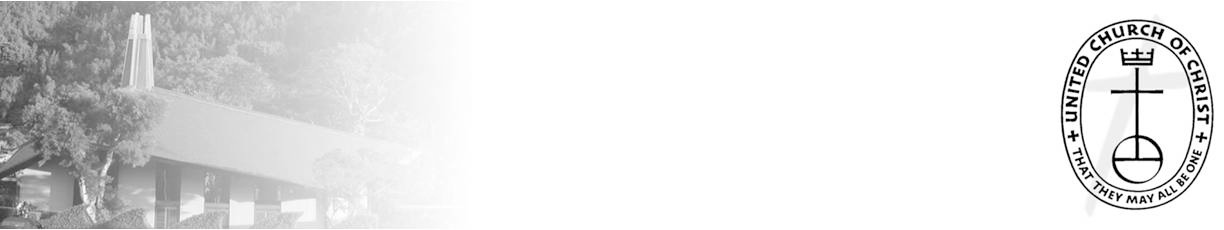 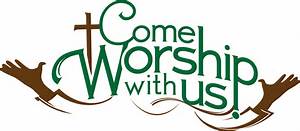 Knitted Yarn Caps
by Dorthy Kusumoto

Sixty-six (66) knitted yarn caps by Katsuko Nomi were donated to patients at St. Elizabeth's Care Facility in Aiea.  Previous donations were also delivered to care facilities on Oahu, Kauai, Maui, and the Big Island.

Donations of 4-ply yarn of any color are gladly accepted.

Dorothy Kusumoto
Telephone number: 230-7031Stimulus PaymentsAs everyone might be aware, stimulus payments from the government went out early in January.  There were different forms of getting them: Direct Deposit, Paper Check, and A Debit Card.  Please look to make sure that those unwanted credit card offers is not your Stimulus Funds!The envelope should have the U.S. Department of the Treasury Seal on it.  The cards themselves should have the words “VISA” and “DEBIT” on the front with MetaBank (issuing Bank) shown on the back.Covid Vaccinations  by Donna Chung, M.D.Reminder: Covid vaccinations are available for those who are 75 years old and older.The Covid vaccine has a high effective rate and prevents hospitalizations and deaths due to Covid infections. The rate of severe allergic reactions to the Covid vaccine is 11.1 per 1 million vaccinations. This is an extremely low rate. In addition, the severe allergic reactions can be treated by qualified medical staff.In order to schedule a vaccination at Blaisdell Concert Hall, call Queens Hospital phone number 691-2222, Monday – Friday, 7:30 a.m. – 5:00 p.m.  Covid vaccination appointments are also available at Kaiser Permanente, for members and non-members alike at 432-2000 , Monday- Friday, 8 a.m. to 5 p.m.After the vaccination is received, you will be given your appointment for the second vaccination. Prayer RequestKazuo Tomasa passed away on February 17, 2021.  Please keep Kazuo’s family in your prayers in their time of need.Bible Study for LentenDuring Lent, the Wednesday Bible Study Zoom will be reading and discussing a Lenten devotional published by the Presbyterian Church.  The theme of the devotional is justice and peace.  You can obtain a free copy via this free download: https://www.presbyterianmission.org/wp-content/uploads/Lent-2021.pdf. Carol Hamada suggested that if you are going to print the devotional, which is 32 pages, to print front and back. She also mentioned that the print is small so you might want to print it at 120% so it’s easier to read!